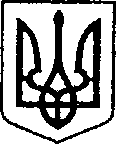 УКРАЇНАЧЕРНІГІВСЬКА ОБЛАСТЬН І Ж И Н С Ь К А    М І С Ь К А    Р А Д АШоста сесія VIIІ скликанняР І Ш Е Н Н Явід 04 лютого 2021 р.	          		м. Ніжин	                       № 42-6/2021Про затвердження Акту приймання-передачі майнаПереяслівської сільської бібліотеки-філії Ніжинської районної централізованої бібліотечної системи           Відповідно до статей 26, 42, 59, 60, 73  Закону України «Про місцеве самоврядування в Україні», Закону України «Про передачу об’єктів права державної та комунальної власності», п. 3 статті 8 Закону України «Про добровільне об’єднання територіальних громад», ст.14 Закону України «Про бібліотеки і бібліотечну справу», статті 22 Закону України «Про культуру»,      регламенту Ніжинської міської ради, затвердженого  рішенням  Ніжинської міської ради Чернігівської області від 27 листопада 2020 року № 3-2/2020, рішення Ніжинської міської ради від  04 лютого 2021 року № 41-6/2021 «Про надання згоди на прийняття до комунальної власності Ніжинської територіальної громади майна Переяслівської сільської бібліотеки - філіалу Ніжинської районної централізованої бібліотечної системи та створення комісії з приймання - передачі майна Переяслівської районної централізованої  бібліотечної системи», Ніжинська міська рада вирішила:1. Затвердити Акт приймання-передачі майна Переяслівської сільської бібліотеки-філіалу Ніжинської районної централізованої бібліотечної системи, що передається з балансу відділу культури, сім’ї, молоді та спорту   Ніжинської районної державної адміністрації на баланс Ніжинської міської централізованої бібліотечної системи Ніжинської міської ради Чернігівської області (додається).2. Начальнику управління культури і туризму Ніжинської міської ради 
Бассак Т.Ф. забезпечити оприлюднення даного рішення на офіційному сайті Ніжинської міської ради протягом п’яти робочих днів після його прийняття.  3. Організацію виконання даного рішення покласти на заступника міського голови з питань діяльності виконавчих органів ради Смагу С.С. та начальника управління культури і туризму Ніжинської міської ради Бассак Т.Ф.	4. Контроль за  виконанням  рішення  покласти  на комісію міської ради з питань житлово-комунального господарства, комунальної власності, транспорту і зв’язку та енергозбереження (голова Дегтяренко В.М.). Міський голова                                                                        Олександр КОДОЛА Візують:Начальник управління культури і туризму Ніжинської міської ради 						Т. БассакСекретар міської ради							Ю.ХоменкоЗаступник міського голови 						С.Смага Начальник відділу юридично-кадрового забезпечення						В.ЛегаНачальник фінансового управління					Л. ПисаренкоГолова комісії міської ради  з  питань житлово-комунального господарства,комунальної власності  транспорту і зв’язку та енергозбереження                                                                    В. ДегтяренкоГолова  постійної комісії міської радиз питань регламенту, законності, охорониправ і свобод громадян, запобігання корупції,адміністративно-територіального устрою,депутатської діяльності та етики                                                В.СалогубПОЯСНЮВАЛЬНА ЗАПИСКАдо проєкту рішення «Про затвердження Акту приймання-передачі майна Переяслівської сільської бібліотеки-філіалу Ніжинської районної централізованої бібліотечної системи»1. Обґрунтування необхідності прийняття проєкту рішення 	Проєкт рішення Ніжинської міської ради  «Про затвердження Акту приймання-передачі майна Переяслівської сільської бібліотеки-філіалу Ніжинської районної централізованої бібліотечної системи» розроблено відповідно до чинного законодавства та виконання п.4 рішення Ніжинської міської ради  «Про надання згоди на прийняття до комунальної власності Ніжинської територіальної громади майна Переяслівської сільської бібліотеки-філіалу Ніжинської районної централізованої бібліотечної системи та створення комісії з приймання-передачі майна Переяслівської сільської бібліотеки-філіалу Ніжинської районної централізованої бібліотечної системи».2. Загальна характеристика і основні положення проєкту рішенняПроєкт рішення складається з чотирьох пунктів:Пункт 1 містить інформацію про  затвердження Акту приймання-передачі майна Переяслівської сільської бібліотеки-філіалу Ніжинської районної централізованої бібліотечної системи, що передається з балансу відділу культури, сім’ї, молоді та спорту  Ніжинської районної державної адміністрації на баланс Ніжинської міської централізованої бібліотечної системи Ніжинської міської ради Чернігівської області (додається ).Пункт 2 визначає контролюючого за оприлюднення даного рішення на сайті міської ради.Пункт 3 визначає відповідальних за організацію виконання даного рішення.Пункт 4 визначає контролюючого за виконанням даного рішення.Начальник управління культури і туризму        					Тетяна Бассак